KATA PENGANTAR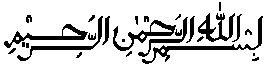 Puji dan syukur kita panjatkan kehadirat Allah swt, serta atas petunjuk dan bimbinga-nya penulis dapat menyelesaikan skripsi di Fakultas Keguruan Dan ILmu Pendidikan Universitas Pasundan Yang berjudul : “PENERAPAN MODEL DISKUSI PANEL UNTUK MENGOPTIMALKAN PEMBELAJARAN BERBICARA ( Penelitian Tindakan Kelas IV Sekolah Dasar Negeri Giri sari Kecamatan Rongga Desa Bojongsalam Kabupaten Bandung Barat Tahun Pelajaran 2012/2013”.Pembuatan skripsi penelitian Tindakan Kelas (PTK) merupakan syarat untuk menyusun skripsi pada Fakultas Keguruan Dan Ilmu Pendidikan Universitas Pasundan Bandung, dengan selesainya penyusunan skripsi ini berkat bantuan dan motivasi semua pihak berupa saran-saran dan bahan masukan yang diperlukan sehingga memberikan kelancaran bagi penulis dalam menyelesaikannya. Dalam menyelesaikan skripsi ini, peneliti tak lepas dari bantuan,dukungan dan dorongan banyak pihak. Untuk itu, sehubungan dengan ini tersebut penulis mengucapkan terima kasih yang sebesar-besarnya kepada :Bapak Drs. H. Dadang Mulyana, M.Si sebagai Dekan Fakultas Keguruan Dan Ilmu Pendidikan Universitas Pasundan Bandung;Ibu Dra. Aas Saraswati, M.Pd sebagai ketua Program studi Guru sekolah dasar Fakultas Keguruan Dan ILmu Pendidikan;Drs. H. Jaka Permana, M.M, M.Pd selaku Sekretaris Program Studi Pendidikan Guru Sekolah Dasar FKIP Universitas Pasundan;Ibu Dra. Hj. Euis Suherti, M.Pd sebagai pembimbing I yang telah banyak meluangkan waktu untuk membantu dan membimbing penulis dalam menyelesaikan skripsi ini;Bapak Drs. Dindin Muhamad Zaenal Muhyi, M.Pd sebagai Pembimbing II yang telah banyak meluangkan waktu dalam membantu dan membimbing penulis dalam menyelesaikan skripsi ini;Seluruh Dosen Fakultas Keguruan Dan Ilmu Pendidikan Universitas Pasundan Bandung yang telah memberikan ilmu dan bantuannya;Ayah dan Ibuku tercinta yang selalu memberikan kasih sayang dan doa tulus yang tak pernah putus;Kakaku Fitri Novianti serta  suaminya Muhtadil Hadi dan anaknya Andra Hadi Permana yang selalu memberikan motivasi terhadap penulis dalam menyelesaikan skripsi ini;Tidak lupa kepada adik saya ( Ilham Zidan Nugraha);Bapak dan Ibu dosen pengajar program studi Pendidikan Guru Sekolah Dasar FKIP UNPAS yang telah memberikan ilmunya selama penulis menempuh studi;Bapak Yayan, dan seluruh staf karyawan FKIP UNPAS yang telah membantu memperlancar dan menyelesaikan administrasi selama penulis menjalani perkuliahan;Siswa-siswi kelas IV SDN Giri Sari Kecamatan Rongga Kabupaten Bandung Barat, terimakasih atas bantuan dan kerjasamanya selama penelitian;Seluruh rekan mahasiswa angkatan 2008 dan semua pihak yang telah membantu penulis dalam menyelesaikan skripsi ( PTK) ini;Tidak lupa sahabat-sahabatku ( Diki Hoerudin, Irfan Harianto, Indra Madukara Solehudin, Hendra Wiguna, Lina Marlina, Azi Rahmat Fauzi ). Telah membantu penulis suka maupun duka all the best;Teman-teman pabelit: Irsan, Mahdi, Asep, Rizki, Azi Rahmat, Febry, Candra, Eful, , Kedek, terimakasih kebersamaan kita selama ini;Tidak lupa kepada ketua bacaca ( Tanti Riskana Dewi) ikut berpartisipasi dan memotivasi saya; Semua pihak yang telah membantu penulis dalam penyelesaian skripsi ini;Jazakumulloh khoiron katsiron, semoga semua kebaikan yang telah diberikankepada penulis menjadikan amal kebaikan dan dibalas oleh Allah swt dengan balasan yang lebih baik. Amin. Semoga skripsi ini bermanfaat khususnya bagi penulis umumnya bagi para pembaca. Amin.Bandung, Oktober 2013               Penulis